Before You Begin Pre-Quiz Answer KeyDescribe what you know about algae from our lesson about algae and biofuels.Algae are very small plants that live in water in many places around the world. Biological engineers want to use them for biofuels because they grow fast and because people don’t usually eat algae.Draw a picture of an algae cell. In the drawing, point out and label the parts of the cell that can be used for biofuels.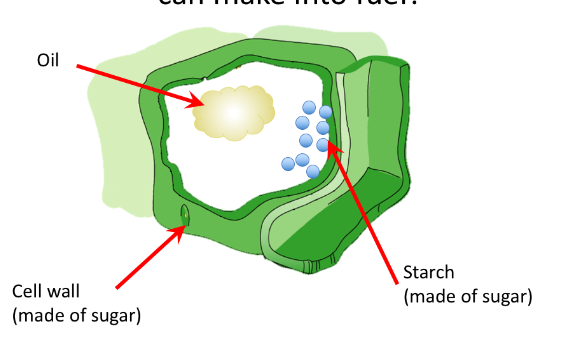 